MARKETING PACKAGESEpsom Playhouse is keen to work with you to help professionally and effectively market your show or event. This document provides information on the packages available, how the marketing is carried out and what information we need from you to help make your show a success.Gold Marketing Package £330.00 (Including VAT)‘What’s On Guide’ entry to relevant season, includes hi-res image, show details and show copy/editorial. (Please provide image & copy)Print run is currently at 35,000 distributed seasonally three times per year. 16,000 ‘What’s On Guides’ sent electronically Epsom Playhouse website entry (Please see the digital marketing section for image and copy requirements) Inclusion in our regular ‘Whats On’ Newsletter E-shot to over 16,000 patrons.Facebook post (Like our page at https://www.facebook.com/TheEpsomPlayhouse/)Twitter post (Follow us at https://twitter.com/@EpsomPlayhouse)Instagram (Follow us at https://www.instagram.com/epsomplayhouse/)Facebook boosted post to targeted audience of 1500+Press release circulated (Please provide) Your banner* displayed prominently outside the venue for a minimum of two weeks before performance. Please contact Fiona for earlier availability.*Banner must be 3m x 1m to fit display frame. We are unable to display any other size. Posters and Flyers displayed in foyerA5 size flyers displayed within The Ashley Centre shopping centre.Promotional video played in foyer (Please provide a standard DVD)Access to online sales dataSilver Marketing Package £250 (Including VAT)‘What’s On Guide’ entry to relevant season, includes hi-res image, show details and show copy/editorial. (Please provide image & copy)  Print run is currently at 35,000 distributed seasonally three times per year. 16,000 ‘What’s On Guides’ sent electronically Epsom Playhouse website entry (Please see the digital marketing section for image and copy requirements) Facebook post (Like our page at https://www.facebook.com/TheEpsomPlayhouse/)Twitter post (Follow us at https://twitter.com/@EpsomPlayhouse)Instagram (Follow us at https://www.instagram.com/epsomplayhouse/)Press release circulated (Please provide)  Posters and Flyers displayed in foyerYour banner* displayed prominently outside the venue for a minimum of 1 week before performance.Promotional video played in foyer (Please provide a standard DVD)A5 size flyers displayed within The Ashley Centre shopping centre.Access to online sales dataBronze Marketing Package (Digital Only) £50.00 (Inc.VAT)Website listing and feature (Please provide hi-res image and copy) Inclusion in our regular ‘Whats On’ Newsletter E-shot to over 16,000 patrons.1 Facebook post1 Twitter post Myers Studio Package £200.00 (Including VAT)‘What’s On Guide’ entry to relevant season, includes hi-res image, show details and show copy/editorial. (Please provide image & copy)  Print run is currently at 35,000 distributed seasonally three times per year. 16,000 ‘What’s On Guides’ sent electronically Epsom Playhouse website entry (Please see the digital marketing section for image and copy requirements) Facebook post (Like our page at https://www.facebook.com/TheEpsomPlayhouse/)Twitter post (Follow us at https://twitter.com/@EpsomPlayhouse)Instagram (Follow us at https://www.instagram.com/epsomplayhouse/)Press release circulated (Please provide)  Posters and Flyers displayed in foyerA5 size flyers displayed within The Ashley Centre shopping centre.Access to online sales dataOptional Extras (Including VAT)Solus E-shot to Playhouse database (16,500+ patrons) -  £120Targeted Mailshot - 50p per envelope (Flyer and covering letter)                                                                                  Coming soon section of What’s On Guide - £120 (Limited availability – 5 spaces)Double Page Spread advertorial within What’s On Guide - £420 (Subject to Availability)Single page advertorial within What’s On Guide - £240 (Subject to Availability)Facebook Boosted post - (Promoter/production company to decide spend)Overprinting Posters/Flyers (if required) - £60What’s On GuideOur Epsom Playhouse What’s On Guide runs seasonally three times a year - Spring, Summer and Autumn/Winter editions with 153,000 copies distributed yearly. To successfully promote your show within our What’s On Guide, we will need to the following information for inclusion:Hi-res Images, please provide a selection of suitable images.A description of the show, no more than 100 words, including a quote if possible.Marketing Materials requiredWe will require the following marketing materials to ensure maximum show presence:A5 Flyers x 2000 (Maximum)A3 Posters x 10A2 Posters x 2A1 Poster x 1Foursheet x 1 (Optional)Pop-Up Banner x 1 (OptionalOverprintingThere are strict guidelines in place covering the use of the Council and Playhouse logos and their placement on publicity material. If you are planning to overprint, please speak to us first in order that we can ensure that the correct templates are provided. We will also require a proof before commencement of the full overprint run. If you are unable to overprint, the Playhouse has this facility available, however you may be charged for the additional cost.Digital MarketingWebsite – sales and promotionWebsite: Monthly statistics show that our website: www.epsomplayhouse.co.uk receives 12,000+ unique visitors per month (as at March 2018).Epsom Playhouse can feature all shows on the website to aid in the promotion of shows, and to enable online booking. To do this effectively promoters must provide information as specified below to ensure consistency with the house style of the website. To effectively market online, we will need from you:A description of the show and any other details you’d like to be seen on the web entryA short and snappy quotation about the show with the author’s name, if availableImages as per the guidelines below, in jpeg format. 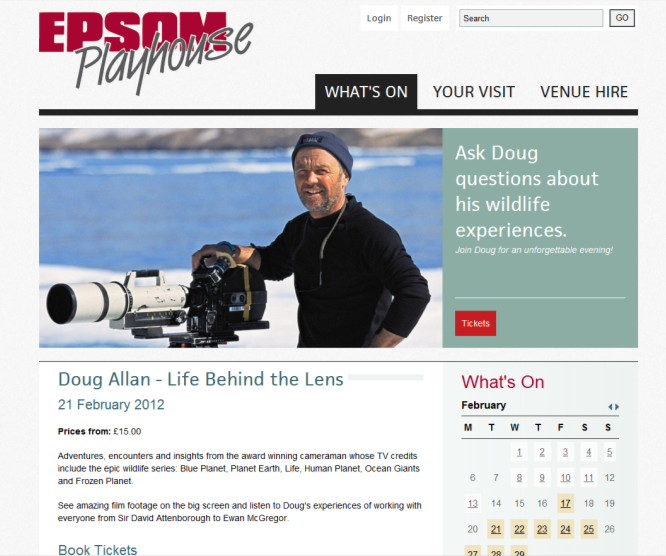 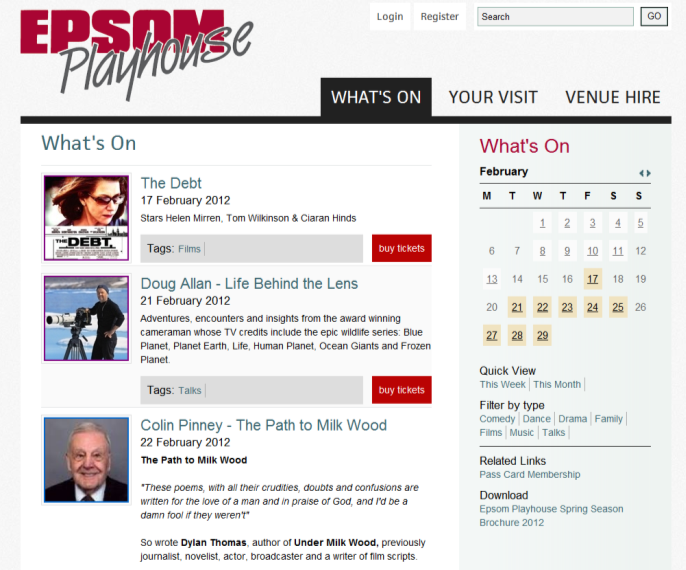 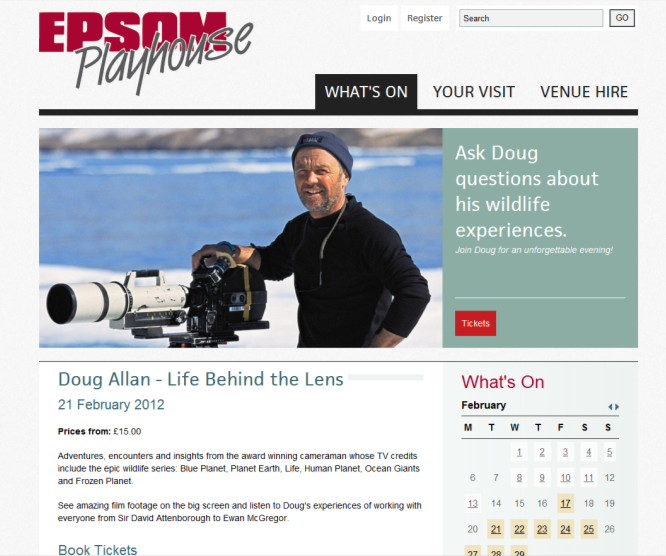 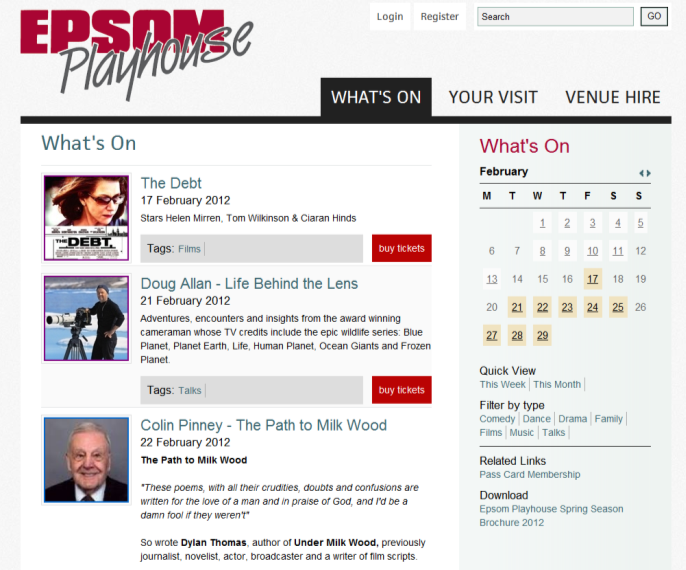 Marketing ContactsImageWidthHeightFile SizeBanner640 pixels350 pixelsFrom 100kbListing120 pixels120 pixelsFrom 80kbContactEmailPhoneMarketing/PR Manager Fiona Maloneyfmaloney@epsom-ewell.gov.uk01372 732 751Business Development ManagerRussell Blackmurrblackmur@epsom-ewell.gvo.uk01372 732 303